Position Purpose:To work co-operatively and effectively as part of a Community Services team and speech pathology network across regional Victoria.  This full time role provides the opportunity and autonomy for a Speech Pathologist to develop their skills across a diverse range of communication and swallowing conditions for primarily paediatric outpatients, as well as adult outpatients, acute inpatients, and residential aged careDepartment / Unit Specific OverviewEast Grampians Health Service aims to meet the needs of the community by offering a vast array of services based at the community health centre in Ararat. We also offer outreach services to Willaura, Lake Bolac and Elmhurst. Our services include dental, physiotherapy, exercise physiology, occupational therapy, podiatry, speech pathology, dietetics, diabetes education and social work.  These services support other clinical areas including our acute and residential aged care patients. Our community health centre also hosts speciality clinics such as consulting suites for our visiting surgeons and maternal child and health.  Our Values Organisational ContextEast Grampians Health Service (EGHS) is a rural health service located in Ararat and Willaura in Western Victoria. EGHS is an integral part of a thriving community and is committed to providing quality health and wellbeing services to people of all backgrounds. Serving a diverse community, EGHS delivers an extensive range of acute, residential, home and community based services. We strive to continually improve our services to best meet the needs of our patients, consumers and the community.Our VisionEast Grampians Health Service will improve the health, wellbeing and the quality of life for our community.Our PurposeTo meet people’s health needs through leadership, strong partnerships and wise use of resources.Strategic ActionsSee Strategic Plan 2023 – 2027.Organisational Responsibilities Be aware of and work in accordance with EGHS policies and procedures, including:Victorian Public Sector - Code of Conduct Confidentiality, Security and Management of Information - SOPP 24.02Hand Hygiene - SOPP 70.18Occupational Health and Safety - SOPP 72.09Person Centred Care - SOPP 60.20Safety - SOPP 72.13Performance Development policy - SOPP 35.27Risk Management - SOPP 74.01Child Safe – SOPP 57.24 Be respectful of the needs of patients, consumers, visitors and other staff and maintain a professional approach in all interactions, creating exceptional experiences.Be aware of the National Safety and Quality Health Service Standards and all other standards as it relates to your area of work and associated accreditation.Undertake other duties as directed that meet relevant standards and recognised practice.Agree to provide evidence of a valid employment Working with Children Check and provide the necessary details for East Grampians Health Service to undertake a national Police check. Also provide a National Disability Insurance Scheme (NDIS) worker check or the necessary details (if required). Identify and report incidents, potential for error and near misses and supports staff to learn how to improve the knowledge systems and processes to create a safe and supportive environment for staff and patients, consumers and visitorsContribute to a positive and supportive learning culture and environment for health professional students and learners at all levels.Participate in all mandatory education and orientation sessions as outlined by EGHS.East Grampians Health Service is an equal opportunity employer and is committed to providing for its employees a work environment which is free of harassment or discrimination. EGHS reserves the right to modify position descriptions as required. Staff will be consulted when this occurs.Responsibilities and Major Activities Clinical Expertise/Skills: Provide speech pathology assessment and intervention to primarily children, as well as adults in the Community Health Centre, local kindergartens, acute inpatient ward, EGHS aged care facilities, and by telehealth (as appropriate)Safe practice and environment: Safely and effectively provide communication and swallowing support services within the speech pathology scope of practice and make referrals as required. Complete documentation in the client’s electronic medical record (OPAL)Communication: Collaborate with EGHS staff and external organisations to provide the best outcomes for clients Stakeholder relationships: Co-operatively liaise with a range of professionals in the close community and beyond, including advocate for the client to support them to progress towards their goals as requiredLeadership: Grade 2:Coordinate, supervise and assess  speech pathology students during their placement at EGHS. Supervise junior speech pathology staff including AHAGrade 1: assist in supervision for allied health students during the placement at EGHS  and the supervision of AHAPractice improvement and skill development: Continue to enhance clinical skills with professional development opportunities and participation in regular clinical supervision, annual professional development planningKey Performance Indicators Key performance measures are how you demonstrate meeting the responsibilities of the position. These measures will be used as a part of the Personal Development Plan (PDP) to be commenced within the first six months of appointment and then reviewed on an annual basis. Demonstrates practice within the Vision, Purpose and Values of EGHSDemonstrates understanding, application of knowledge and implementation of the organisation’s clinical governance framework to ensure the provision of high quality health care through continuous improvementPromotes and maintains an environment of teamwork and professionalismDemonstrates commitment to personal and professional developmentPersonal Development Plan (PDP) completed annuallyDemonstrates knowledge and understanding of legislation and maintenance of a safe environment for employees, consumers and visitorsMeasured in accordance with the capabilities outlined in the Victorian Allied Health Capability Framework level 1 or Level 2 ( depending on Grade) Clinical time/productivity maintained at average of 80%Completion of ISOFT and paperwork accurately at the end of each dayKey Selection Criteria Essential Criteria: Bachelor of Speech Pathology or Master in Speech Pathology  Must be eligible for membership of Speech Pathology AustraliaCurrent driver’s licence Evidence of working successfully in a team and independentlyMeet the specific eligibility requirements to register with Medicare AustraliaA minimum of two years’ experience (Grade 2 only, Grade 1 any level of experience considered)Excellent communication, negotiation, organisational and time management skillsDemonstrates commitment to holistic client centred care and ongoing professional developmentDemonstrates effective verbal and written communication skills to write reports and communicate in a variety of settingsDemonstrates ability to work safely within scope of practice and seek support as required  Desirable CriteriaExperience in a Rural Health settingActive interest in development of leadership and supervision skillsExperience in supporting clients with communication and swallowing conditionsMust comply to having or completion of:National Police Check (renewed every 3 years) Working with Children Check (renewed every 5 years)Immunisation requirements (annually) 
AcknowledgementPosition TitleSpeech PathologistPosition NumberN6135DepartmentCommunity ServicesClassificationGrade 1 or 2 (Depending on experience) Agreement Reports to:Allied Health Manager POSITION DESCRIPTION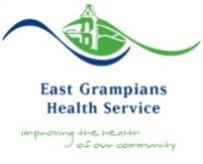 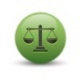 IntegrityWe value integrity, honesty and respect in all relationships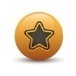 ExcellenceWe value excellence as the appropriate standard for all services and practices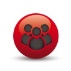 CommunityWe respect the dignity and rights of our community and    acknowledge their beliefs, regardless of their cultural, spiritual or socioeconomic background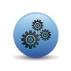 Working TogetherWe value equally all people who make a contribution to EGHS to achieve shared goals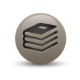 Learning CultureWe strive to continually lead and develop through education, training, mentoring and by teaching others.Employee NameEmployee NameEmployee SignatureDateManager NameManager Signature DateDeveloped Date (MM,YY)05,2025Developed By NameDeveloped by TitleDirector Community Services